OBCHODNÍ PODMÍNKY SCFR společnosti Pražská energetika, a. s., se sídlem Praha 10, Na Hroudě 1492/4, PSČ 100 05, IČ: 601 93 913, zapsané v obchodním rejstříku vedeném Městským soudem v Praze v oddílu B, vložka 2405 - od 1.1.2024Obecná ustanoveníObchodní podmínky SCFR (dále jen „OPD“) společnosti Pražská energetika, a. s. (dále jen „PRE“), vydané ve smyslu ustanovení § 1751 zákona č. 89/2012 Sb., občanský zákoník, jsou nedílnou součástí Smlouvy o dodávce elektřiny uzavřené mezi Výrobcem a PRE (dále jen „Smlouva“).Terminologie a odborné názvy používané v OPD a Smlouvě vycházejí zejména z pojmů definovaných a používaných v energetickém zákoně a v souvisejících právních předpisech. Dodací podmínkyVýrobce se zavazuje dodávat PRE elektřinu v množství, čase a za podmínek uvedených ve Smlouvě a v  OPD a v kvalitě podle příslušných právních předpisů. Dodávka elektřiny do ES bude realizována v předávacím místě Výrobce dle Smlouvy. Předávací místo je ve smyslu příslušného právního předpisu místem předání a převzetí elektřiny mezi Výrobcem a PRE, ve kterém dochází k přechodu veškerých vlastnických práv k dodané elektřině prostých od jakýchkoli nároků třetích osob. PRE dle příslušného prováděcího předpisu přebírá v předávacím místě závazek Výrobce dodat elektřinu do elektrizační soustavy spolu s odpovědností za odchylku za výrobu.Dodávkou elektřiny se rozumí případ, kdy elektřina přechází ze zařízení Výrobce do ES ČR. Odběrem elektřiny se rozumí případ, kdy elektřina přechází z ES ČR do zařízení Výrobce. Na předacích místech jsou dodávka a odběr měřeny a hodnoceny samostatně. Odběr elektřiny není předmětem Smlouvy.Výrobce není oprávněn dodávat elektřinu dodávanou do ES ČR třetí osobě. Výrobce prohlašuje, že ke dni uzavření této smlouvy není výrobna elektřiny součástí sdílení elektřiny dle zákona (zejména v rámci energetického společenství, společenství pro obnovitelné zdroje, mimo tato společenství, dále společně jako „Sdílení elektřiny“) a že v odběrném místě výrobny neposkytuje flexibilitu, a to přímo, nebo prostřednictvím agregace (s výjimkou poskytování flexibility PRE). Výrobce se zavazuje, že po dobu trvání závazku ze smlouvy bez dohody s PRE:nezapojí výrobnu do Sdílení elektřiny,nebude v odběrném místě Výrobny poskytovat flexibilitu, a to přímo, nebo prostřednictvím agregace (s výjimkou poskytování flexibility PRE).Porušení této povinnosti se považuje za podstatné porušení této smlouvy, pro které má PRE právo odstoupit od smlouvy a požadovat po Výrobci uhrazení vzniklé škody. Cena za dodanou elektřinuDodávka elektřiny bude účtována Výrobcem PRE vždy po skončení příslušného fakturačního období cenou sjednanou ve Smlouvě.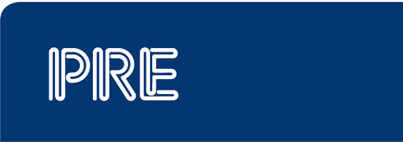 PRE má právo jednostranně měnit cenu elektřiny dodávanou podle Smlouvy vždy s účinností k 1. 1. příslušného kalendářního roku. Změna ceny musí být Výrobci oznámena na jeho kontaktní e-mailovou adresu nejpozději dne 31. 10. před účinností nových cen.V případě, že Výrobce nebude se změnou ceny za elektřinu podle odstavce 2. tohoto článku souhlasit, má právo bez uvedení důvodu odstoupit od Smlouvy nejpozději dne 30. 11. před účinností změny ceny. Odstoupení je účinné k poslednímu dni kalendářního roku, ve kterém bylo doručeno na kontaktní e-mailovou adresu PRE.Měření a odečtyDodávka elektřiny se měří v  platném čase měřicími přístroji příslušného provozovatele distribuční soustavy instalovanými v předávacím místě výrobny specifikované ve Smlouvě. Podkladem pro vyhodnocení dodávky elektřiny do ES ČR jsou hodnoty naměřené v předávacím místě výrobny elektřiny a distribuční nebo přenosové soustavy a evidované operátorem trhu v souladu s příslušným právním předpisem.PRE neodpovídá Výrobci za škodu, která by Výrobci vznikla v důsledku evidování nesprávných nebo neúplných údajů v systému operátora trhu o naměřených hodnotách výroby a dodávky elektřiny v předávacím místě výrobny nebo evidováním údajů naměřených měřícím zařízením, na kterém byla zjištěna závada v měření.Fakturace a placeníPlatební závazky budou realizovány bezhotovostním platebním stykem formou příkazů k úhradě strany povinné k plnění ve prospěch strany oprávněné plnění přijmout na číslo účtu uvedené v záhlaví Smlouvy. V případě změny bankovního spojení je rozhodující číslo účtu uvedené na daňovém dokladu s tím, že strana, která údaje mění, je povinna takovou změnu druhé straně bezodkladně písemně oznámit.  Pokud je Výrobce plátcem DPH, provede PRE úhradu pouze na účet, který bude k datu úhrady zveřejněný dle §96 odst. 2 zákona o DPH.V případě, že se Výrobce neplátce DPH stane plátcem DPH, považuje se sjednaná cena dle smlouvy za cenu bez DPH. V opačném případě, že se Výrobce plátce DPH stane neplátce DPH, považuje se sjednaná cena za cenu konečnou.  Dodaná elektřina se vyhodnocuje ročně v MWh se zaokrouhlením na tři desetinná místa. Pro fakturaci dodávky elektřiny je fakturačním obdobím kalendářní rok. Datum uskutečnění zdanitelného plnění je den vystavení faktury.Výrobce a PRE se dohodli, že PRE bude vystavovat následující doklady dle této Smlouvy (dále jen „doklady“) jménem Výrobce:„Faktura – Daňový doklad“ v případě, je-li Výrobce plátcem DPH„Faktura – Není daňový doklad“ v případě, není-li Výrobce plátcem DPHPRE je oprávněna vystavit nejpozději ve lhůtě 15 dnů ode dne uskutečnění zdanitelného plnění jednotlivé doklady v elektronické podobě dle příslušných právních předpisů. PRE dále odešle tyto doklady elektronickou poštou na kontaktní osobu Výrobce dle Smlouvy, a to v den vystavení příslušného dokladu. Podkladem pro fakturaci jsou naměřené hodnoty odečtené dle Smlouvy a OPD.Výrobce se zavazuje provést bezodkladně, nejpozději však do 2 pracovních dnů po doručení dokladu, věcnou kontrolu správnosti údajů uvedených na tomto dokladu a zjištěné nesrovnalosti oznámit na kontaktní osobu PRE dle Smlouvy.PRE se zavazuje provést opravu příslušného dokladu formou vystavení nového dokladu, pokud se Výrobce a PRE nedohodnou jinak.V případě, že Výrobce neoznámí PRE svoje námitky proti správnosti údajů uvedených na příslušném dokladu, považuje PRE tyto údaje za správné a za odsouhlasené.Splatnost faktury je do 22. kalendářního dne po skončení příslušného fakturačního období, tj. po skončení příslušného roku. Tato lhůta může být adekvátně posunuta v případě, že nedojde ze strany územně příslušného provozovatele distribuční soustavy k předání údajů z měření.Pro platby dle Smlouvy není stanovena zálohová platba.Veškeré faktury budou vystaveny v souladu s příslušnými právními předpisy. Pokud je Výrobce plátcem DPH, bude na daňovém dokladu uveden text: „Daň odvede zákazník“. V případě, že dodavatel není plátce DPH jedná se o cenu konečnou. Výrobce zplnomocňuje PRE k vystavení dokladů dle odst. 4 tohoto článku svým jménem a zavazuje se, že přijme všechny takto vystavené doklady. Fakturovaná splňuje definici ekologicky šetrné elektřiny dle platné legislativy, uvedené sdělení bude současně uvedeno na faktuře.Pro účely PRE bude na daňových dokladech uvedeno identifikační označení Výrobce.Řešení sporů a další ujednáníSmluvní strany se zavazují, že budou postupovat tak, aby případné spory vyplývající ze Smlouvy a OPD byly urovnány smírnou cestou. Zavazují se postupovat tak, aby situace byla objektivně vyřešena a k dosažení tohoto cíle si poskytovat potřebnou součinnost.Spory, které se nepodaří vyřešit vzájemným jednáním smluvních stran a spadají do působnosti Energetického regulačního úřadu (dále „ERÚ“) dle energetického zákona, budou předloženy k rozhodnutí ERÚ. Ostatní spory budou předloženy k rozhodnutí příslušnému soudu.Smluvní strany se zavazují, že žádná z nich neposkytne bez písemného souhlasu druhé strany informace o obsahu Smlouvy a OPD, a to ani v dílčím rozsahu, třetí straně, vyjma případů, kdy jsou informace poskytnuty při plnění povinnosti vyplývající ze zákona nebo uložené rozhodnutím nebo výzvou soudu či státního orgánu nebo při uplatnění jakýchkoli nároků či práv vyplývajících ze Smlouvy a OPD. Tato povinnost trvá i po ukončení Smlouvy. Výrobce je povinen zajistit na vyžádání PRE záruku původu elektřiny z obnovitelných zdrojů a tuto záruku poskytnout PRE. Výrobce se zavazuje nepostoupit záruky původu elektřiny z obnovitelných zdrojů třetí osobě. Pokud by tak učinil, je povinen PRE uhradit veškeré vzniklé škody a náklady s tím spojené.Závěrečná ustanoveníVýrobce předá PRE na počátku odhad celkového množství elektřiny, které dodá v kalendářním roce s rozpisem na jednotlivá čtvrtletí.Vztahuje-li se na druhou smluvní stranu ochrana osobních údajů dle zvláštních právních předpisů, pak pro účely plnění této Smlouvy je společnost Pražská energetika, a.s. správcem osobních údajů druhé smluvní strany a osobní údaje takto získané zpracovává za účelem uzavření a plnění této Smlouvy a pro účely oprávněných zájmů správce.Veškeré podrobnosti o zpracování osobních údajů, včetně specifik zpracování osobních údajů členů statutárních orgánů, zaměstnanců příp. dalších osob zastupujících druhou smluvní stranu a práv, které subjekty údajů v souvislosti se zpracováním svých osobních údajů mají, jsou uvedeny v dokumentech: „Zásady ochrany osobních údajů“ a „Zpracování osobních údajů kontaktních osob obchodního partnera“, se kterými byla druhá smluvní strana před podpisem této Smlouvy seznámena a které jsou dostupné na webových stránkách správce.Ve věcech neupravených OPD nebo Smlouvou budou smluvní strany postupovat podle energetického zákona, podle příslušných prováděcích předpisů a dále podle příslušných ustanovení občanského zákoníku.V případě vydání obecně závazného právního předpisu, kterým se zásadním způsobem změní podmínky obchodování na trhu s elektřinou v České republice, vstoupí smluvní strany v jednání o změně Smlouvy a  OPD tak, aby její obsah co nejvíce odpovídal tomu, co bylo ke dni jejího podpisu sjednáno a zároveň byl v souladu s platnými předpisy. Smluvní strany vstoupí v jednání o změně znění Smlouvy i v případě, kdy dojde k zásadní technické změně zařízení Výrobce, která bude mít za následek změnu charakteru výroby elektřiny.Veškeré změny a doplňky Smlouvy jsou možné pouze písemnou formou, tzn. oboustranně potvrzeným vzestupně číslovaným dodatkem k této Smlouvě, podepsaným zástupci Výrobce a PRE k tomu oprávněnými. Každá smluvní strana je povinna oznámit bez zbytečného odkladu případné změny údajů obsažených ve Smlouvě.Smlouvu lze ukončit:Odstoupením od Smlouvy z důvodu prokazatelného hrubého či opakovaného porušení Smlouvy. Odstoupit lze pouze písemně doporučeným dopisem. V případě odstoupení končí účinnost Smlouvy posledním dnem kalendářního měsíce následujícím po kalendářním měsíci, ve kterém bylo doručeno odstoupení.Písemnou výpovědí ke konci kalendářního roku, ve kterém byla výpověď udělena. Výpověď musí být doručena druhé smluvní straně nejpozději k 30. 11. kalendářního roku.Práva a povinnosti ze Smlouvy přecházejí i na případné právní nástupce obou smluvních stran.Kontaktní osoby na straně PRE:pro záležitosti obchodní a smluvníIng. Michal Korynta – Front Office Tel.: 267053698 e-mail: michal.korynta@pre.czpro záležitosti fakturacee-mail: settlement@pre.cz Ing. Jiří Vízek – Back OfficeTel.: 267053538 Ing. Ivana Žežulová – Back Office Tel.: 267053385